Konczek JózsefTavaszi emlékMájus volt és deszkát fűrészelteka veteményeskert előtti gyepes udvaron,Makrai bácsi pedig ott ült és cigarettázott a favágatón.Tulipánillatban és fűrészporszagban,és fejétől talpáig az arany napban.Kék ing volt rajta, fuvarosgazda-cejgnadrág, félbe felhajtott kötény,és Makrai bácsinak tetovált angyalok bólogattak a könyökénbelül a nagy verőér két oldalán,ahol izmos alsó karján a tetovált magyar címer feküdt. Azt tartották két oldalról a tetovált angyalok,s hol ez, hol meg az bólogatott,s még a szárnyuk csúcsát is mocorgatták.…Makrai bácsi oldalról rám mosolyog,én meg állok az angyalok előtt,mozgatják szárnyukat,szinte már szóra nyitják a szájukat,és Makrai bácsi mosolyog, cigarettázikSzokolyán a tulipánillatban meg a fűrészporszagban, ezüst fejétől bakancsáig az arany napban.						2011Töredelmes virágének                                                     Ködöböcz GábornakLehetne csupán megmutatni,  hogy nézd, ez itt a rét, a patak meg a domb.Lehetne csupán hallgatózni,                        villás szarvú fehér ökrök szarván fény,                        a nyakukon kolomp,aztán a tücsökciripelés…                        hiszen én egészen itthon vagyok itt,a rezeda, hogy hogyan rezdül, margaréta hogyan bólint,   sás levele hogy sikít,mert mindezt örökségül kaptam,                                                                minden az enyém,a távolt is, de itt, itt, ez a napnyugtával az árnyék, a fény,és jó itt,gyerektábortűz koromkoronghelye,az erdő lánynemű sóhajtozása,                        a bennem is kezdő zsibongás idejekörré, fénykerékké zárul,                        elnyúlok a zsenge pázsiton,széttárt karjaim alatt fűvek meg virágok ropognak,                        töredelmes virágénekeim,                                        Isten! Ez nemcsak otthonom,ez az itthonom.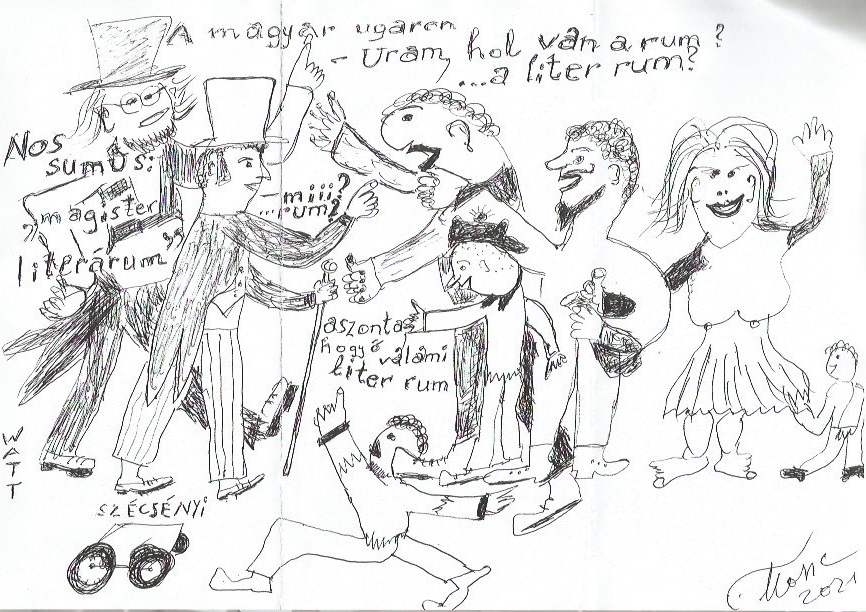 